1.	 NAOSH Update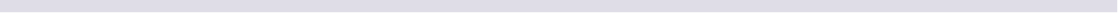 Speakers all set-up for May – April to send Rob list of speakers.Banner is being printed.Conference for invites are out. Morgan and April are spreading the word over social media (Twitter and Facebook)Good participation for Disaster Alley – 10 volunteers. Get Adrienne to help…Hold Fashion show at conference during lunchLost sponsors such as City of Calgary, Enform, and Calgary Fasteners due to money.Need to promote keynote speaker (From Titan – talk on stress).Rob got two tickets as door prizes, Claudette has a door prizeDay of Mourning event held at Rocky View CountryApril 29th = Steps for Life at Fish Creek Park2.	Fashion showNeed more volunteersNeed PPE3.	BursariesRob will get names for bursariesBursaries will be announced at NAOSHPossibly put these announcements on Twitter 4.	Website TrainingCalgary website to go away?Sujata will contact Dan Trottier regarding web development 5.	Elections – Warren putting together election for chair position6.   	Future CSSE MeetingsJune 8th at EnformJune 30th downtownSpeaker: Topic on Mental HealthRecognizing support from OHS7. 	Brainstorming future CSSE Calgary eventsPaint night.Wine tasting – Rob will ask Co-op Sommelier and look into booking a room for this event.Host a cooking night – Rob will look into booking a room.  Host a Telus Spark Adult night – get Steph to look into this.8.	Future presentations Rob sent emails to Derek regarding presentations. Derek is setting up presentations for NovemberJune will be last presentation. Presentations will resume in the fall (October)Claudette with Linda are going to speak on national statistics on their fatality analysis project The speaker for November is very specialized – talk on crude oil spills and the hazards associated with benzene9. 	CSSE Professional Development ConferenceApril attendingClaudette is speaking at conference DATE:April 21, 2016TO:Rob Morphew, Denise Howitt, Claudette Fedoruk, Derek Tisdale, Susan Kirchner,  April Broughton, Terri PoirierFROM:Sujata DeRE:April CCSE Executive Monthly Meeting for 2016